Groep 8 van de St. Martinusschool Vlodrop organiseertAnders dan andersKerst – InnOnlineHelaas heeft het coronavirus nog steeds de hele wereld in zijn macht en heeft dit ook op onze school de nodige gevolgen, ook voor onze kerstactiviteiten. Natuurlijk laten wij onze jaarlijkse kerst-inn niet zomaar voorbij gaan. Om toch een leuke bijdrage op te kunnen halen voor het schoolverlaterskamp houden wij een online verkoop. Op de achterkant van deze brief vindt u de knutselwerken die groep 8 verkoopt met een bestelformulier erbij.Hoe leuk zou het zijn als deze knutselwerkjes met kerst bij u in huis staan en er, ondanks alles, een gezellige kerstsfeer van maken. Bestel daarom nu!U kunt een bestelling doorgeven door middel van het invullen van het bestelformulier en deze in de brievenbus van de school te stoppen of een mailtje sturen  met uw bestelling naar: evelienevers@swalmenroer.nl Geef in dit mailtje aan welk knutselwerk en het aantal dat u graag wilt ontvangen, uw naam, adres, en telefoonnummer. Geef uw bestelling uiterlijk voor Maandag 7 december door!Wij zorgen dan dat de knutselwerkjes tussen 14 december en 17 december Coronaproof bij u thuis worden bezorgd. Wij vragen u het geld, contant in een envelop, klaar te hebben liggen in deze week. Bedankt voor uw bestelling en wij wensen u alvast: Hele fijne feestdagen!						              5 kerstlolly’s of een pakje van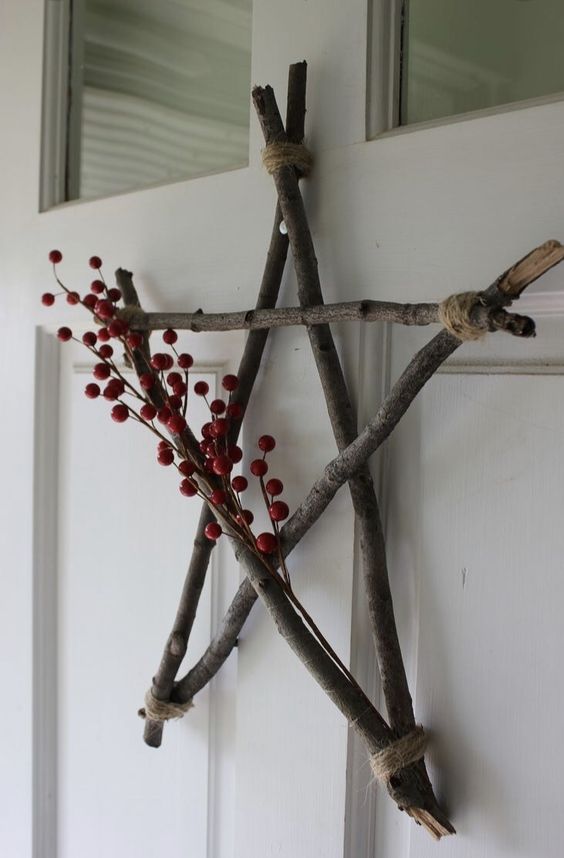 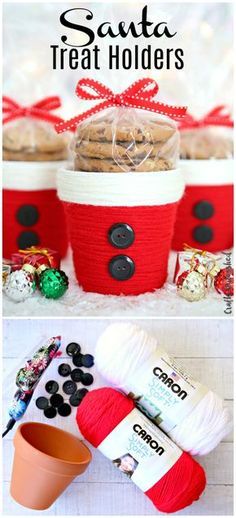 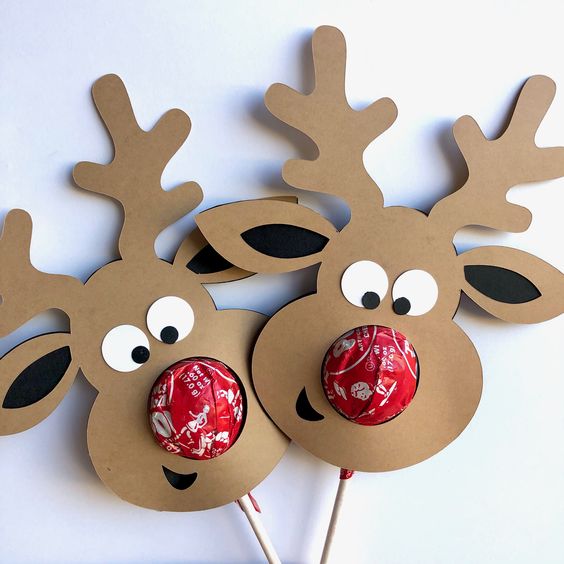  10 kerstkoekjes leuk verpakt Kerststerren van hout met                                             €5,- per pakje   een stukje groen erop           € 4,- per stuk 			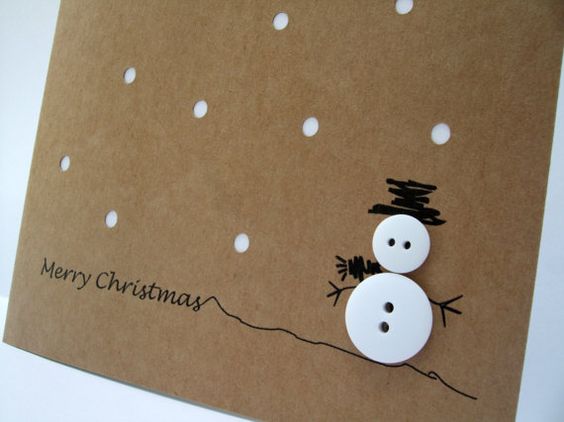 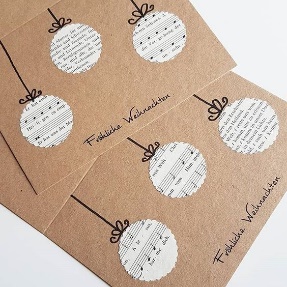 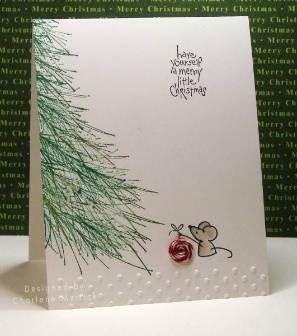 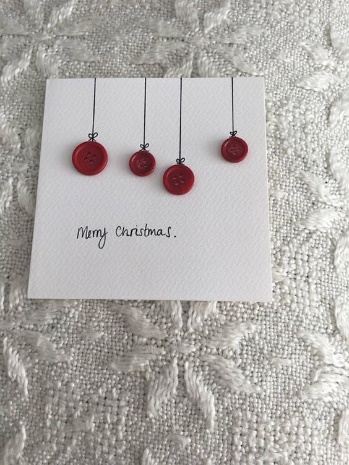 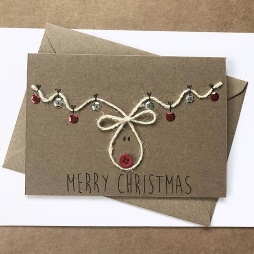                        Een pakketje van 5 verschillende kerstkaarten met envelop			€4,- per pakketjeEen pakketje van 5 verschillende	Opbergpot met leuk  kersthangers voor in de boom                                        kersttafereeltjes	        €3,- per pakketje                                            	      €4,- per stuk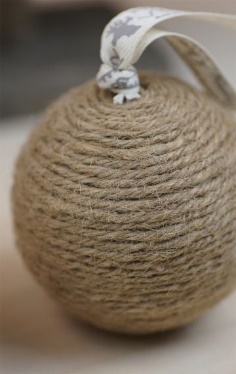 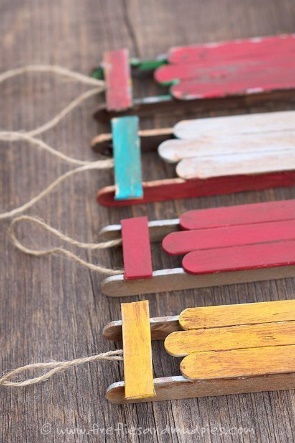 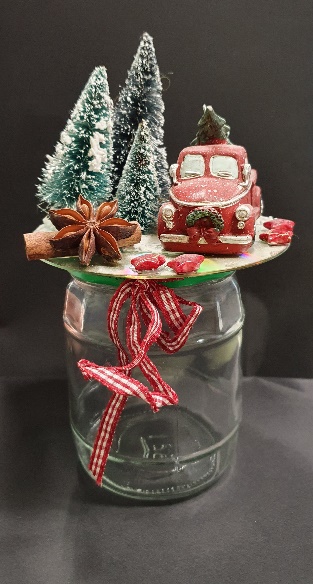 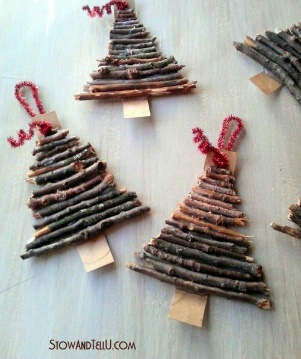 BestelformulierWelke knutselwerkjes wilt u bestellen: (vul op het lijntje het aantal in dat u wenst te krijgen)________ Stuk(s) Kerststerren van hout met stukje groen erop. 		       ________ Pakje(s) met 5 kerstlolly’s , leuk verpakt.     			          ________ Pakje(s) van 10 kerstkoekjes, leuk verpakt. 	                                     ________ Pakketje(s) van 5 verschillende kerstkaarten met envelop.                  ________ Opberg pot met leuk kersttafereeltje________ Pakketje van 5 verschillende kersthangers voor in de boom 	                                                 Persoonlijke gegevens:(deze gebruiken wij uitsluitend voor verwerking en bezorging van uw bestelling)Naam: _______________________________________________Straat en Huisnummer: _________________________________________________Postcode en plaats: ____________________________________________________Telefoonnummer: _____________________________________________________Wij bezorgen uw bestelling tussen 14 december en 17 december bij u thuis. Wij vragen u het geld, contant in een envelop, klaar te hebben liggen in deze week. 